ALGEMENE TOELICHTINGOndergetekende verzoekt middels het invullen van dit inschrijfformulier toelating van de vermelde leerling op de Andersenschool.*TOELICHTING SOFINUMMER/PGN/BSNSofinummer, persoonsgebondennummer en burgerservicenummer zijn meestal dezelfde nummers van 9 cijfers. Het nummer van uw kind kunt u op een aantal documenten vinden:- het paspoort of het identiteitsbewijs van uw kind;- het uitschrijvingsbewijs van de vorige school van uw kind;- het geboortebewijs van uw kind;- een afschrift van de persoonslijst die de gemeente bij de geboorte van uw kind heeft verstrekt.Het is dus niet nodig een uittreksel uit de gemeentelijke basisadministratie (GBA) aan te vragen.Let op: neem een document met het BSN-nummer mee of voeg een kopie toe aan dit inschrijfformulier.Op onze website, in onze nieuwsbrief en in de (regionale) krant staan regelmatig foto’s van onze school.Uiteraard gaan we hier heel zorgvuldig mee om.VERKLARING SCHOOLDe gegevens van dit formulier zullen vertrouwelijk worden behandeld en zijn alleen ter inzage voor:- de directie van de school en eventuele centrale directie;- de inspectie van het basisonderwijs;- de rijksaccountant van het ministerie van OCW.Bij het verwerken van deze gegevens houden wij ons aan de Wet Bescherming Persoonsgegevens.Elke ouder heeft recht op inzage en correctie van onjuiste gegevens in het deel van de leerlingenadministratie dat op zijn kind betrekking heeft.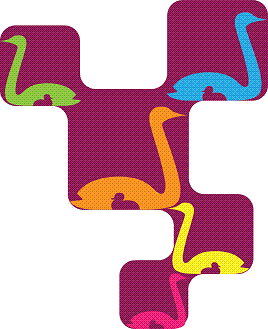 ANDERSENSCHOOLAndersenhof 23446 BS  WOERDENT: 0348-415836E: directie@andersenschool.nlI: www.andersenschool.nlAANMELDINGSFORMULIERNIEUWE LEERLINGLEERLINGLEERLINGLEERLINGLEERLINGLEERLINGLEERLINGLEERLINGLEERLINGLEERLINGLEERLINGLEERLINGLEERLINGAchternaamIndien van toepassing:Voorna(a)m(en)Naam school van herkomstRoepnaamPlaats school van herkomstGeslachtM / VM / VM / VM / VM / VM / VM / VM / VM / VLaatste groepGeboortedatumVolgt onderwijs sindsGeboorteplaatsSofinummer/PGN/BSN*GezindteNationaliteitVERZORGER 1VERZORGER 1VERZORGER 2VERZORGER 2AchternaamAchternaamVoorlettersVoorlettersRelatie tot kindvader / moeder / _ _ _ _ _ _ _ _ _Relatie tot kindvader / moeder /_ _ _ _ _ _ _ _ _GeboortedatumGeboortedatumGeboortelandGeboortelandTelefoon mobielTelefoon mobielE-mailE-mailHoogst genoten opleidingHoogst genoten opleidingof diplomaof diplomaDiploma behaaldJa / NeeDiploma behaaldJa / NeeIndien nee, aantal jarenonderwijs binnen opleidingIndien nee, aantal jarenonderwijs binnen opleidingBeroepBeroepTelefoon werk (evt.)Telefoon werk (evt.)Indien anders dan bij 1:Straat en huisnummerStraat en huisnummerPostcodePostcodePlaatsPlaatsTelefoon thuisTelefoon thuisTelefoon thuis geheimJa / NeeTelefoon thuis geheimJa / NeeGEZINHUISARTS EN MEDISCHAantal kinderen in gezinPraktijknaamPlaats van kind in gezinAchternaam huisartsNoodnummer (bij onbereikbaarheid ouders)Straat en huisnr. huisartsNoodnummer naamPostcode en plaats huisartsEventuele opmerkingen gezinTelefoon huisartsEventuele opmerkingen gezinMedicijnenEventuele opmerkingen gezinAllergieEventuele opmerkingen gezinProducten die het kind niet mag hebbenVerwacht u dat uw kind op school extra zorg nodig heeft?Ja / Nee / MisschienBeknopte toelichting:Geeft u toestemming dat uw kind op deze foto’s voorkomt?Ja / NeeEventuele toelichting:ONDERTEKENINGONDERTEKENINGNaar waarheid ingevuld:Naar waarheid ingevuld:DatumDatumNaam verzorger 1Naam verzorger 2HandtekeningHandtekening